     রাঙ্গামাটি বিজ্ঞান ও প্রযুক্তি বিশ্ববিদ্যালয় 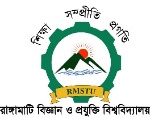 রাঙ্গামাটি-4500ইমেইল : contact@rmstu.ac.bd, ওয়েব : www.rmstu.ac.bdমোবাইল: 0170-4383642                                                          (wkÿK c‡`i Rb¨ Av‡e`bcÎ)weÁwßi ¯§viK/m~Î bs t .....................................................................................   ZvwiLt .......................cÖv_©xZ c‡`i bvg t .......................................................................................................................... 1| Av‡e`bKvixi  c~Y© bvg (evsjvq) 		t ......................................................................................	 Bs‡iRx‡Z (Block Letter) 	t ......................................................................................	 2| wcZv/¯^vgxi bvg 			t ......................................................................................	 3| gvZvi bvg 				t ......................................................................................4| ¯’vqx wVKvbv 				t ......................................................................................					  ........................................................................................5| eZ©gvb/cÎ †hvMv‡hv‡Mi wVKvbv 	t MÖvg/IqvW©/‡nvwìs bs : .............................,   WvKNi : ..........................., Dc‡Rjv : ..................................,   †Rjv : .....................................,					‡gvevBj b¤^i : ................................ , B-‡gBj : ..............................,6| Rb¥ ZvwiL 				t ............../............../..................... wLª÷vã7| eqm (weÁvc‡b Av‡e`bcÎ Rgv`v‡bi †kl ZvwiL Abyhvqx) 	t ............. eQi .......... gvm .......... w`b| 8| wj½  (†RÛvi) 			t .........................................................................................9| wbR †Rjv 				t .........................................................................................10| RvZxqZv 				t .........................................................................................11| RvZxq cwiPqcÎ b¤^i			t .........................................................................................12| ag© 					t .........................................................................................13| ˆeevwnK Ae¯’v 			t .........................................................................................14| Av‡e`bKvix gyw³‡hv×v/knx` gyw³‡hv×vi cyÎ/Kb¨v/bvwZ/bvZbx wKbv? 		nu¨v 		bv15| Av‡e`bKvix cve©Z¨ PÆMÖvg AÂ‡ji Awaevmx wKbv? 				nu¨v 		bv16| Av‡e`bKvix wefvMxq cÖv_©x wKbv? 					nu¨v 		bv17| wkÿvMZ †hvM¨Zv (gva¨wgK n‡Z gv÷vm© ch©šÍ) t 18| M‡elYvjä D”PZi wWwMÖi weeiY t (cÖ‡qvR‡b AwZwi³ Kjvg e¨envi Kiv hv‡e) 19| wjwLZ ev cÖKvwkZ M‡elYvg~jK cÖKvkbvi ZvwjKv (wb‡¤œv³ QK Abyhvqx c„_K KvM‡R mshy³ Ki‡Z n‡e Ges cÖ‡Z¨K cÖKvkbvi 01 (GK) Kwc cvVv‡Z n‡e) t cÖ‡qvR‡b AwZwi³ KvMR e¨envi Kiv hv‡e| 20| `ÿZv Abymv‡i wewfbœ fvlvÁv‡bi weeiY t 21| we‡kl †Kvb cÖwZôv‡b wkÿv/cÖwkÿY MÖnY A_ev †Kvb †Kv‡m© AskMÖnY K‡i _vK‡j Zvi weeiY t (K) ................................................................................................................................................(L) ................................................................................................................................................(M) ................................................................................................................................................(N) ................................................................................................................................................22| PvKwii AwfÁZv (hw` _v‡K) t cÖ‡qvR‡b AwZwi³ Kjvg e„w× Kiv hv‡e)23| †Kvb miKvwi/Avav-miKvwi/¯^vqËkvwmZ/‡emiKvwi cÖwZôv‡b †Kvb kZ©mv‡c‡ÿ wbw`©ó †gqv‡`i Rb¨ PvKwi Kivi ev Ab¨ †Kvb eva¨eva¨KZv Av‡Q wKbv? (_vK‡j Zv D‡jøL Kiæb)t .......................................................................................................................................................................................................................................................................................................................................................................................................................................................................................................................24| Avcbvi m¤ú‡K© Rvbvi Rb¨ Avcbvi AvZ¥xq bb Ggb `yBRb e¨w³i bvg, †gvevBj b¤^i I wVKvbv D‡jøL Kiæb t K) 	bvg 		t ..............................................	L) bvg 		t ..............................................	 ‡ckv 		t ..............................................	  ‡ckv 		t ..............................................‡gvevBj b¤^i	t ..............................................    ‡gvevBj b¤^i	t ..............................................wVKvbv 		t  ..............................................    wVKvbv 	t  ..............................................                        ...........................................................................................................................25| wd Rgv`v‡bi iwk` b¤^i ........................., UvKv (As‡K)............,(K_vq)t...............................ZvwiL....................., e¨vsK I kvLvi bvg ................................................................................,   (wd Rgv`vb iwk‡`i g~jKwc mshy³ Ki‡Z n‡e)................................................Av‡e`bKvixi bvg, ¯^vÿi I ZvwiL mshyw³ t1| 2| 3| 4|5| 6| 7| 8| 9| 10| cixÿvi bvgwkÿv cÖwZôv‡bi bvgMÖæc/welqcv‡mi mbwefvM/‡kÖwY/wRwcGwWwMÖi bvgM‡elYvi welqZË¡veavq‡Ki bvg I wVKvbvwek^we`¨vjqcv‡mi mbcÖKvwkZ cÖe‡Üi bvg cÖKvwkZ cwÎKv/Rvb©v‡ji bvg cÖKvkbv cÖwZôv‡bi bvg cwÎKvi Bmy¨i ZvwiL I msL¨v Ab¨vb¨ fvlvi bvgcVb ÿgZvcVb ÿgZvcVb ÿgZvwjLb ÿgZvwjLb ÿgZvwjLb ÿgZvevPb ÿgZvevPb ÿgZvevPb ÿgZvfvlvi bvgDËgfvj†gvUvgywUDËgfvj†gvUvgywUDËgfvj†gvUvgywUc‡`i bvgcÖwZôv‡bi bvg I wVKvbvPvKwiKvjPvKwiKvj†eZb/‡eZb‡¯‹jcvV`v‡bi welqc‡`i bvgcÖwZôv‡bi bvg I wVKvbvn‡Zch©šÍ†eZb/‡eZb‡¯‹jcvV`v‡bi welq